AMBULATORY HYSTEROSCOPY CLINIC REFERRAL FORM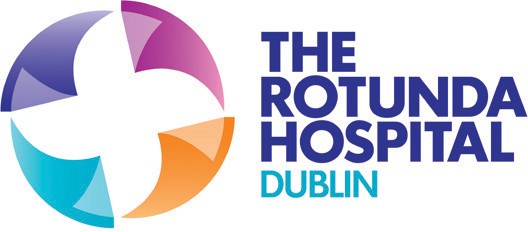 Please note that this clinic is for patients requiring outpatient diagnostic and operative hysteroscopy only.Email: apptscheduling@rotunda.ie Fax No: 01 817 2514 Office: 087 187 0581Post to: Central Appointments Office, Rotunda Hospital, Parnell Sq, Dublin 1INTERNAL REFERRALS: PLEASE USE ROTUNDA ADDRESSOGRAPH LABEL BELOW:REASON FOR REFERRALPOSTMENOPAUSALPostmenopausal bleedingAbnormal Ultrasound (attach report/outline)Smear with endometrial pathology**Other (please outline)PREMENOPAUSALAbnormal Uterine Bleeding*MenorrhagiaIMBAbnormal UltrasoundSmear with endometrial pathology**Investigation of infertilityOther (please outline)*Patient  under 45yrs  should  be  referred  to  gynaecology   clinic  unless  there  is  clear  indication  for  hysteroscopy.**Should be referred to colposcopy clinic first. Decision for ambulatory hysteroscopy will be made by colposcopist.Please ensure that your patient has a Mirena® coil if she wishes to have it inserted on the dayADDITIONAL RELEVANT INFORMATION:  	SUSPECTED PATHOLOGY/ PATHOLOGY YOU WISH TO OUTRULE OR TREAT(Tick all that applies)Endometrial HyperplasiaEndometrial CancerEndometrial/ Endocervical  PolypFibroidSeptumOther (Please outline)